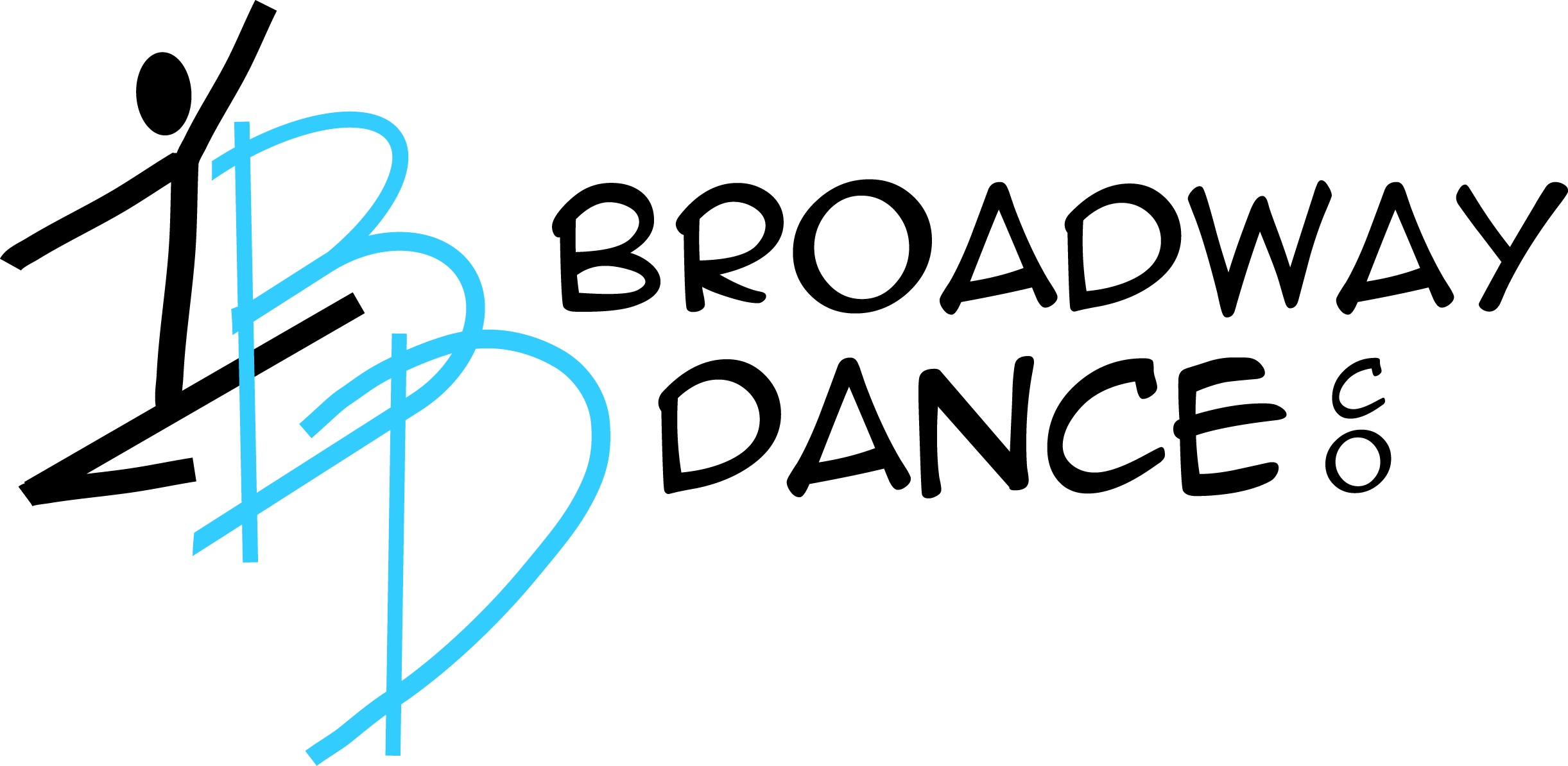 2024 Recital PacketDear BDC Family,Inside this packet you will find all the information you will need for dress rehearsal as well as recital. It is a lot of information, please read it all carefully and keep this packet in a safe place for future reference.When putting together our recital we try our best to accommodate every BDC family. We want you to have the most enjoyable experience with your dancer on their recital day. Please know the show order is final and will not be changed.   Your dancer has been working so hard this year and we want to celebrate them at recital.  We have loved teaching them this year and hope they dance with us for many more years to come. To receive a recital text remind please type @updatebdc to 81010.I am always available for questions. Please feel free to contact me at 248-693-2555 or michelle@broadwaydanceco.com.Thank you,Michelle LarnardOwner/Artistic DirectorBDC 12th Annual Dance Recital Lake Orion High School Performing Arts495 E Scripps RoadLake Orion MI 48360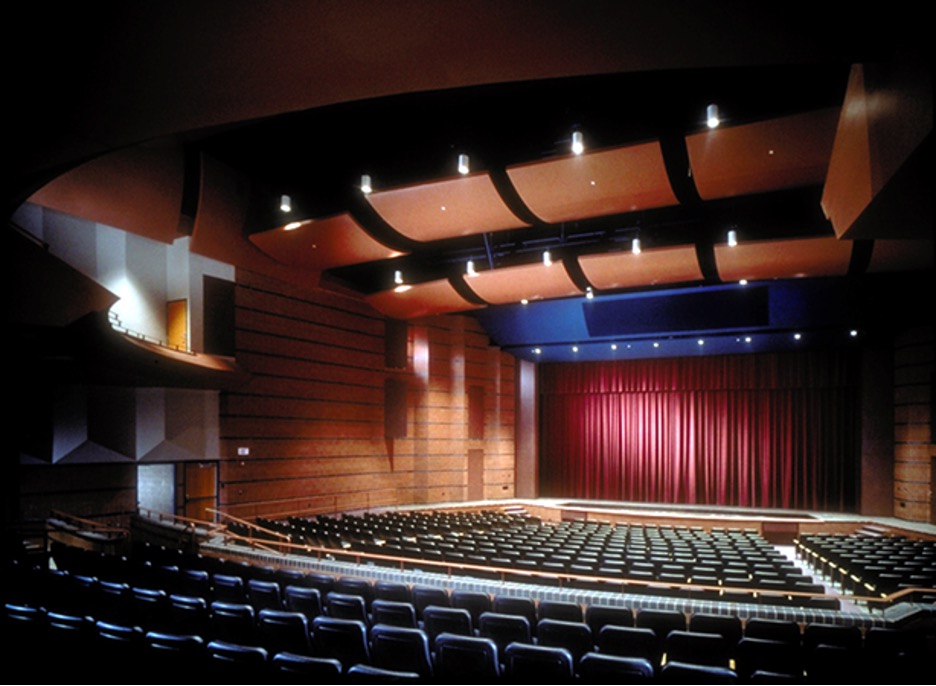 Dress rehearsal (MANDATORY)Saturday, June 1st9:30AM-5:30PM (see page 15 for lineup)Show 1 Sunday, June 2nd  
11:00AM-2:00PM (see page 17 for lineup)Show 2Sunday, June 2nd 4:00PM-7:00PM (see page 18 for lineup)Tips for a Successful Dress Rehearsal and RecitalBe organized- have all costumes steamed and ready, all head pieces, gloves, shoes, tights, etc. packed neatly. There is nothing to frazzle a dancer more than to not have all their costume parts/shoes.Be on time. Arrive 15-20 minutes BEFORE the show begins, get a program, find a quiet place and set up your costumes.  Have your hair and makeup done BEFORE you arrive at the venue.Bring an extra pair of tights. You never know when you will get a hole, get a mark or something else happens to your tights.Clean your ballet shoes. Canvas shoes can be washed. Make sure to AIR DRY them because a dryer will shrink them. Leather shoes can be scrubbed with household cleaner to remove brown and black marks.Bring hairpins, hair spray, extra hair ties, and makeup. Hair and makeup need to be touched up throughout the performance.DO NOT SHARE MAKEUP. Doing this can pass too many infections.  Stay until the end of the recital. There is a final group bow. You cannot check your child out until the end of the show.No flash photography or videotaping during the recital. You may take pictures and video during dress rehearsal.Your dancer may get nervous to be on stage, this is normal. That is why we have a dress rehearsal where they practice their dance and become confident. They will do great. Use positive words of encouragement if they are feeling uneasy.Do Not wear underwear under your costume!Cheer for everyone at recital, we show our enthusiasm through clapping!Dancers ages 4 and older will be checked in backstage prior to the show. No early checks out will be allowed. Dancers ages 3 and younger will sit with you in the audience. No jewelry or nail polish allowed on dancersTo receive a recital text remind please type @updatebdc to 81010.BDC Recital Q & AShould I wear my costume to the recital?Yes, wear your costume, tights and street shoes to the show. Change into your dance shoes backstage. Have your hair and makeup done too.Can I take pictures or videos of the recital?Pictures and videos of any kind are prohibited during the recital. It is distracting to the audience as well as unsafe to the dancers. A professional videographer will record our performances. Each family will receive a downloadable link to both shows.Why do we need to stay until the end of the performance?We ask ALL dancers to be a part of our grand finale bow. Our dancers work so hard all year long and the best reward is the applause of a full audience.What if my dancer won’t perform on stage because they are nervous?Our staff is prepared to handle these situations, please know we will use words of positive encouragement, walk them out on stage, and guide them with praise. If all of this fails, we will NOT force your child to go out on stage.Why are there 2 shows?We have too many dances to have 1 show; it would be over 5 hours long! We try our hardest to place siblings and dancers with multiple classes in the same show, but sometimes it is impossible. Please understand we do our best. Where will my dancer sit or be during the show?Dancers ages 3 & under will sit on their parents’ laps. All other dancers will remain backstage with a secure check in and out with parent volunteer supervision.How do ages 3 & under dancers get from audience to stage?One parent will bring their dancer backstage 5 dances prior to their performance. Parents will walk their dancer onstage and then wait off stage.  Once their dancer is done dancing, they will take them back to the audience. Will I be allowed backstage to check on my dancer during the show?Only parent volunteers will be allowed backstage during the show. No one else will be allowed backstage. 2024 Recital Makeup Requirements*Ages 7 & OlderDancers under 7-wear blush and lip glossBoys do not wear makeupPlease apply the following makeup for both dress rehearsal and recital. It is important for your dancer to wear makeup on stage because stage lights are very harsh and will wash out your dancer’s face. We want to be able to see everyone's smiling faces on this very important day!Please Apply (Girls Only):Foundation and matching powder all over dancer’s facePink blush on cheekbonesBrown eye shadow on eyelids and creaseWhite highlight under eyebrowsBlack eyeliner on both top and bottom of the eyesBlack mascara on top and bottom lashes (false eyelashes, Competition team only)Red lipstick (pink lips if your costume is pink)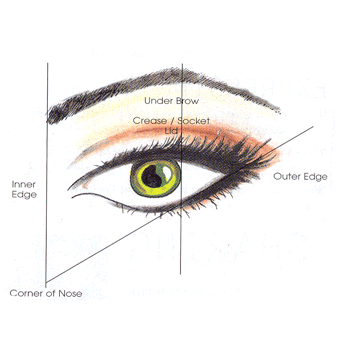 Recital TicketsRecital Tickets ONLINE Saturday, May 11th Sales Open at NoonSales close June 1Click on link to Purchase BDC recital tickets:Purchase Tickets HEREHow much are recital tickets, is there a limit to how many I may purchase?Tickets will be $25 per person ages 4 and older, 3 and under may sit on parents’ laps. VIP tickets (closest to stage) will be $30 per person. There are no limits to how many tickets a family may purchase. All seats are assigned leaving you worry free the day of the recital.How do I purchase recital tickets?You may only purchase tickets ONLINE (see above link). Tickets go on sale on Saturday, May 11th at noon. I highly recommend you buy that day. You will be able to pick your seats. All seats are assigned.What is VIP ticketing?VIP tickets are the best seats in the auditorium. Main floor center.  What if I lose my tickets?We will have a record of your ticket purchase and can check you in if you forget or lose your tickets.Recital DVD & Thumb DriveLockwood Video will be recording our shows this year. ALL families will receive a downloadable link for both recitals. Your link will arrive approx. 2 weeks after recital to you via the email we have on file in your parent portal. You may share this link with anyone you want. Each family will be charged a $35 fee charged to your May account for this downloadable link to both recitals. You will receive links to both shows even if your dancer is only in one show. If you would like to add a thumb drive for $20 that may be ordered separatelyClick here to order a thumb driveRecital RequirementsThis is your complete list of what your dancer MUST wear for DRESS REHEARSAL and RECITAL.All dance shoes are available at Barres' N 'Blades. Links have been provided for tennis shoes. The links provided are a base for what we would like. They do not have to be the exact shoes. They are just an idea. Please make sure tennis shoes are solid colors.*For classes with natural hair, dancers may wear hair half up half down, in a ponytail, all down, etc. Whatever is natural and comfortable for them.Please make sure you know the song name of your dancer’s class as this will be what is listed in the recital lineup, dress rehearsal lineup and picture day lineup. Click here to view your dancer’s recital costumeDance Recital PicturesFriday, May 17th 4:00-8:00PM & Saturday, May 18th 10:00AM-2:00PM Individual Recital Costume Pictures at BDCBDC will only be offering time slots for individual pictures. We will not be taking any group pictures. To have your dancer photographed and become part of our photo composites we hang on the wall, simply click on the sign-up link and pick a time that works for you and your dancer. If you have multiple costumes, please make sure to sign up for 2 or more slots.Pictures will be available for pick up at Lake Orion High School dress rehearsal Saturday, June 1st in the lobby. SIGN UP HERE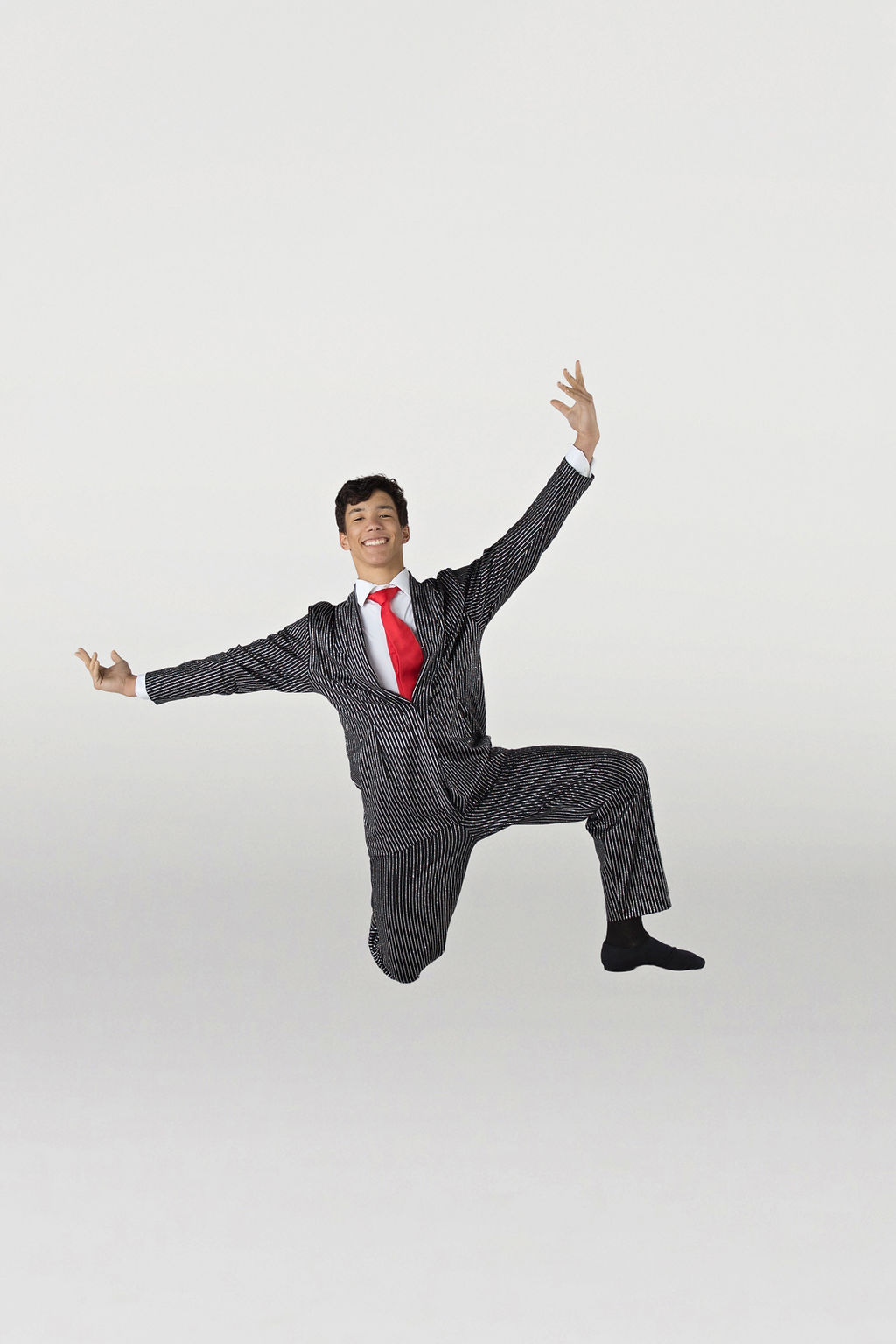 Recreational Picture Form (Print Option)Recreational Picture Form (Digital Option)Competition Picture FormNO PARENTS will be allowed into the picture room. Photo boards will be provided for the dancer to pick out their pose.Please have your dancer arrive at least 5 minutes before their assigned time. Please have their hair, makeup, and costume on. Recital T-ShirtsDeadline to order recital t-shirts is May 18thOrder HERE link live May 11thRecital t-shirts are available for purchase ONLINE. Recital t-shirts are a cotton, unisex, crew cut t-shirt. On the front will be our 12th annual recital logo. On the back will be the list of every dancer & parent who performs in our recital. Dancer’s name will be printed as it is listed in your parent portal. If you wish to check the spelling of your dancer’s name, please see the front desk no later than May 18th. Recital T-shirts are $20, payable ONLY online when you purchase your recital tickets.  Pre ordered T-shirts will be distributed to your dancer during Dress Rehearsal. Flower GramsDeadline to order Flower Grams is May 18thOrder HERE, link live May 11thDo you ever wonder what your dancer is doing backstage while you are in the audience watching the recital? Do you wish you could go to the back and give them a hug and words of encouragement, well now you can almost…. LOL.  This year we will offer flower grams for $3. A carnation will be delivered to your dancer with a note attached with a special message from you. Flowers or Candy BouquetDeadline to order Flowers or Candy Bouquet is May 18thOrder HERE, link live May 11thBDC offers the option to families to preorder flowers or candy bouquets to celebrate your dancer’s big day. We will NOT be selling flowers or candy bouquets on the day of the recital. Take the stress off yourself and let us do the work.  Flower bouquets come in 3 roses or 6 roses, with baby breath, wrapped in tissue paper and cellophane.Candy bouquets are a huge hit! We offer them peanut free or with peanuts. The bouquets look just like a bouquet of flowers, but on the end of the stems there will be candy. Full candy bars, gummy candies, and rice crispy are just some of the goodies your dancer will delight in.  BDC’s 12th annual recital will OPEN with a fantastic dance performed by our very own dads and dancers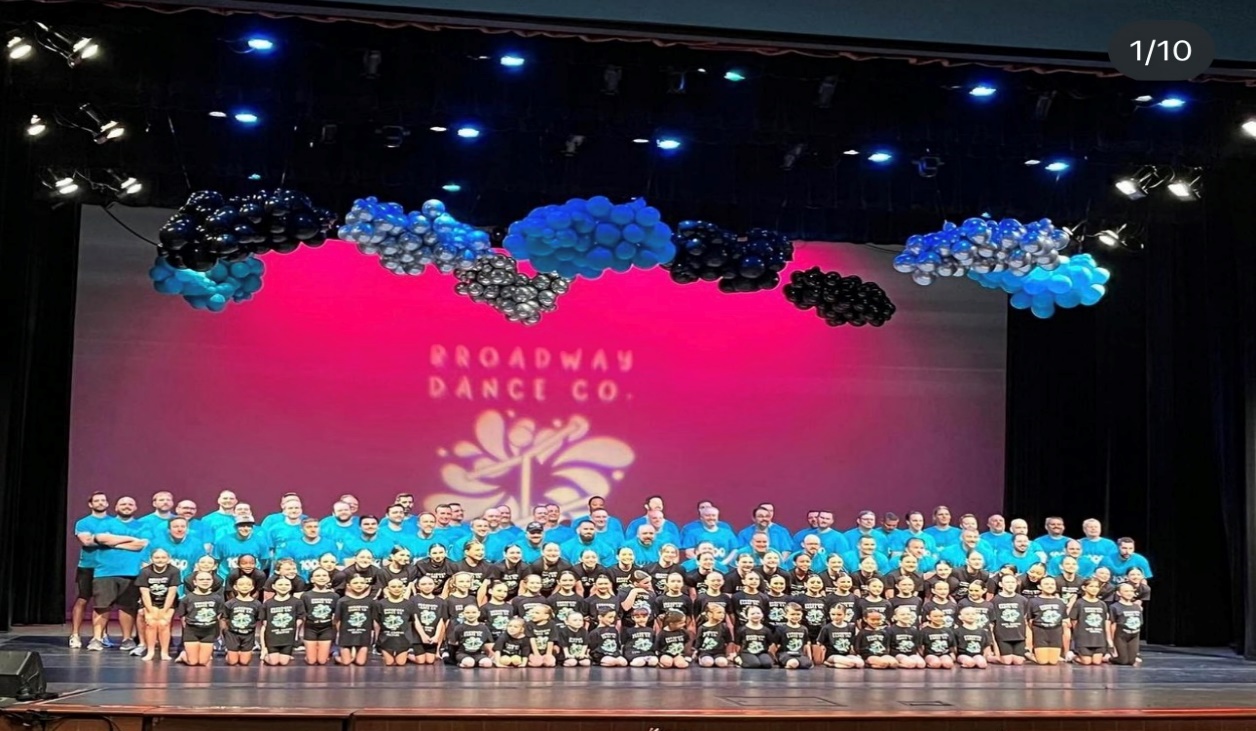 Don’t miss this opportunity to share a special moment on stage with your favorite dancer. Choreography will be simple and fun.Place: BDCTime: 6:30-8:00PMDate: Friday, May 10, 17, & 31  Dress Rehearsal: June 1st 9:30-10:30AM You MUST attend all rehearsals and Dress Rehearsal.Cost will be $55 per couple (Dad & Dancer), $15 extra per additional sibling. Payable by cash, check or credit card. Price includes T-shirt for dad and recital T-shirt for 1 dancer. Shirts will be available at the last rehearsal. Dads (Uncles, Grandpas, or other family member) will ONLY need to participate in the show their dancer is dancing in. If your dancer is in BOTH shows dads will dance in both shows.Dad/Dancer Participation FormYes, I would like to join the Dad (Uncles, Grandpas, etc. too)/Dancer dance. I understand I need to attend all rehearsals.Rehearsal dates are:Friday, May 10, 17, & 31 6:30-8:00PMDress rehearsal is:Saturday, June 1st 9:30-10:30amPlease complete the form below and return to BDC no later than May 10th.1.											Dad’s Name (please print, it will be listed in recital program)Dad T-shirt- (Circle size needed):Small	Medium		Large		X-Large		2XL	2. 												Dancer’s NameKid T-Shirt (Circle size):Small (4-6)		Medium (8-10)		Large (12-14)Adult Small		Adult Medium		Adult Large3. 												Additional Dancer (s)-list T-Shirt size neededHappy Ad FormAds for purchase at front desk before May 3rdHappy Ads are available for purchase at the FRONT DESK ONLY.  Each message will be displayed in our beautiful recital program. These are fun, positive sayings you create about your dancer that we print into our program. This creates a fun keepsake as well as positive encouragement on their big performance day! Example:Emma, we love you so much! Shine bright on stage!  Mommy Daddy & Ella are cheering for you!Dancer’s name__________________________________Date submitted__________________________________Happy Ad message $5:								________________________________________________Cash, Checks or Credit Card AcceptedBusiness AdvertisementAds for purchse at front desk before May 3rdDo you own a business and would like to advertise in our recital program? Over 1,000 programs will be distributed to our audience. What a great opportunity to promote your business and gain new clientele.Business card size- $25¼ page with 1 pictures-$50½ page ad-$75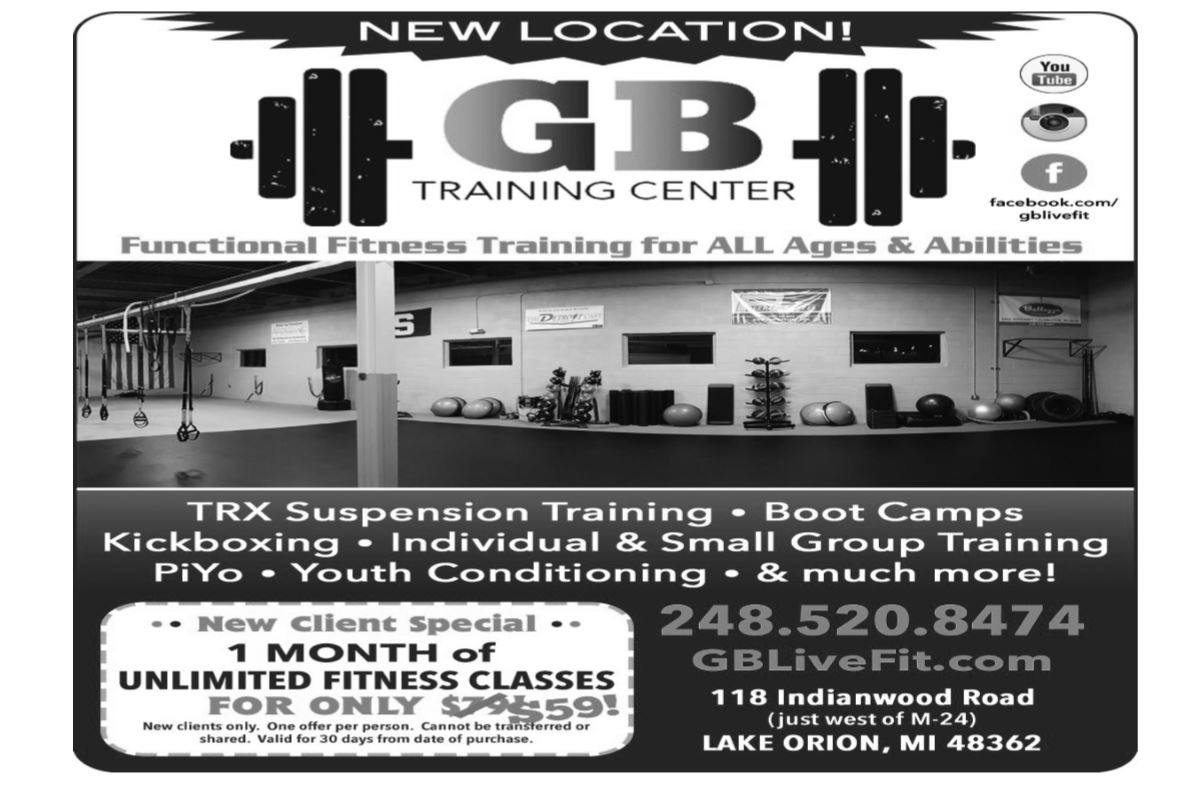 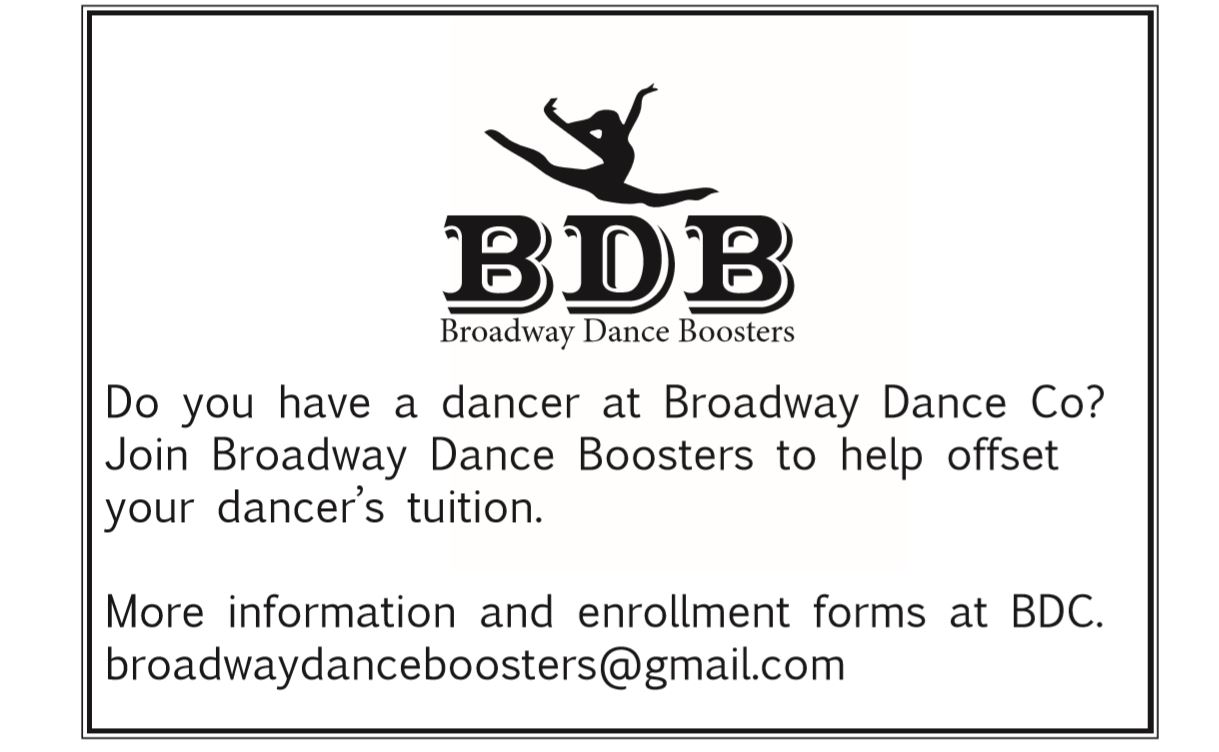 Yes, I would like to advertise my business in the recital program ________Please select what size ad you would likeBusiness Card Size Ad ______ ¼ Page Ad _______ ½ Page Ad________Payment Method (for BDC staff)Cash__________ Check_________ Credit Card________Parent Volunteer Form*Accepting forms now until May 18thIn order to help our shows run smoothly, we need Female parent volunteers to help supervise dancers waiting in the back. All dancers ages 4 & older are required to stay in the dressing rooms with their class during the entire recital. Dancers are securely checked in and monitored by staff and parent volunteers throughout the entire performance.  No child can leave or be checked out early. Riley monitors the check in and out process.  Parent volunteers are needed to escort dancers to the stage before and after they perform. Parent volunteers are responsible for helping change dancers, take them to the bathroom and are required to stay will their assigned class until the LAST DANCER HAS BEEN CHECKED OUT. If you volunteer, you will be able to watch your child dance from backstage. You also will be given one free recital ticket to the show of your choice. A free ticket code will be emailed to you prior to tickets sales to use at check out. I understand that I must be present backstage with my dancers’ class from the beginning of the show until the last dancers are picked up after the show. I understand that I am responsible for both my child, my child’s class, and possibly other classes backstage. I understand some of my duties while volunteering will be to help change shoes, tights, or costumes. I may need to assist a dancer to the bathroom. Only 2 parent volunteers needed for recreational classes ages 9 & under. I agree to the above statement.__________________________        	_______________________Printed Name					Signature__________________________		_______________________Child’s class name				Class day and timeImportant DatesTo receive a recital text remind please type @updatebdc to 81010.May 3rd-Deadline for Happy Ads & Business AdsMay 10th- Dad Dance forms dueMay 10th-First Dad Dance rehearsal at studio 6:30-8:00PMMay 11th- Recital Tickets, Recital T-Shirts, Flower & Candy Bouquets go on sale ONLINE at noon May 17th-Second Dad Dance rehearsal at studio 6:30-8:00PMMay 17th- Recital Pictures at studio 4:00PM-8:00PMMay 18th- Recital Pictures at studio 10:00AM-2:00PMMay 18th- Final day to order T-Shirt, Flower Grams, Flower Bouquets, Candy Bouquets, ONLINE, Parent Volunteer forms dueMay 31st-Last Dad Dance Rehearsal at studio 6:30-8:00PMJune 1st-Dress Rehearsal, see lineup on page 15June 1st-Recital ticket sales closeJune 2nd-Show 1 11:00AM-2:00PM, see lineup on page 17June 2nd-Show 2 4:00PM-7:00PM, see lineup on page 18RemindersMake sure your dancer has all necessary shoes, tights, hair pieces, etc. for dress rehearsal and recital.Label all costume pieces, shoes, accessories, etc.Only parent volunteers will be allowed backstage and in the dressing room during the show. No other parents will be allowed backstage. Dancers will not be allowed to be signed out until the recital is over. Fill out your picture order form prior to arriving to dress rehearsal and picture day. Recital pictures may be purchased with cash or checks only.You may not purchase recital tickets until your account balance is paid in full.To receive a recital text remind please type @updatebdc to 81010.MondayMondayMondayMondayMondayMondayMondayClassTeacherSong NameHairShoesTightsAccessoriesBallet/Jazz (Ballet Dance)Miss LizzRapunzelSlicked back, low bunPink ballet shoesCapezio pink footed tightsFlower headpiece, Right side of head near bunBallet/Jazz (Jazz Dance)Miss LizzGet Your Sparkle OnSlicked back, low bunCapezio tan jazz shoesCapezio Caramel footed tightsHead Bow above bun. Fringe skirt, buckle pinned to waist of leotard. Arm band elastic loop on middle fingerBallet/Lyrical (Ballet Dance)Miss LizzSpanish RoseSlicked back, low bunCapezio split sole, pink canvas ballet shoesCapezio ballet pink tightsFlower headpiece, right side of head. Pin skirt to leotardBallet/Lyrical (Lyrical Dance)Miss LizzLive Your StorySlicked back, low bunCapezio tan canvas turnersCapezio stirrup caramel tightsTan leotard strap on right shoulder. Black overlay on left side, skirt opening on left leg. Ribbon around the bun, ends hang below bun Static spray skirtBallet/Tap/Tumble (Boys)Miss KayleeRhythmBlack tap shoesNoneHat  Ballet/Tap/Tumble (Girls)Miss KayleeRhythmSlicked back, low bunBlack tap shoesCapezioBlack tightsHat on left side of headHip Hop ages 6-9Miss PortiaRacecarSlicked back, low bunBlack tennis shoes with white solesCapezioCaramel tightsTube socks, checkered scrunchie, checkered flagsJazz ages 7-9Miss LizzGo Go GoSlicked back, low bunCapezio canvas tan jazz shoesCapezio Caramel footed tightsNo headpieceJr Elite BalletMiss BethThe Good FairiesComp hairPink ballet shoesCapezioPink tightsHeadpiece on right side of head next to the bunJunior BalletMiss BethThe Good FairiesComp hairPink ballet shoesCapezioPink TightsHeadpiece on right side of head next to the bunTuesdayTuesdayTuesdayTuesdayTuesdayTuesdayTuesdayClassTeacherSong NameHairShoesTightsAccessoriesBallet IVMiss BethThe Good FairiesComp hairPink ballet shoesCapezio Pink footed tightsHeadpiece on right side of head next to the bunBallet VMiss BethThe Good FairiesComp hairPointe shoesCapezio Pink footed tightsHeadpiece on right side of head next to the bunBallet/Tap (Ballet Dance)Miss KatieI See the LightSlicked back, low bunPink ballet shoesCapezio footed Pink tightsPurple bow in hair (place center above the bun)Ballet/Tap (Tap Dance)Miss KatieHot, Hot, HotSlicked back, low bunBlack tap shoesCapezio CarameltightsBroadway BabiesMiss Michelle"A" You're AdorableNatural hairPink canvas/leather ballet shoesPink Capezio footed tightsINT AcroMiss KayleeGotta Have ItSlicked back, low bunNoneCapezio Caramel stirrup tightsMini BalletMiss BethThe Good FairiesComp hairPink ballet shoesCapezio Pink tightsHeadpiece on right side of head next to the bunMini TapMiss LindaAlmost ThereComp hairBlack tie up tap shoesCapezioCaramel footed tightsHeadband Petite Tap (Boys)Miss LindaSea CruiseBlack tap shoes NonePetite Tap (Girls)Miss LindaSea CruiseSame hair as 'We Like to Party'Black tap shoesCapezioCaramel footed tightsSequin bow headbandSenior TapMiss LindaRhythm WorksComp hairBlack tap shoesCaramel tights if you would like, red stirrup socks (came with costume)Bandana as headbandTap 10+Miss LindaFeels So GoodSlicked back, low bunBlack tie up tap shoesCapezioCaramel footed tightsWednesdayWednesdayWednesdayWednesdayWednesdayWednesdayWednesdayClassTeacherSong NameHairShoesTightsAccessoriesBallet/Jazz (Ballet Dance) girlsMiss MichelleDo You Want to Build a Snowman?Slicked back, low bunPink canvas ballet shoesPink Capezio footed tightsFlower headpieceBallet/Jazz (Ballet Dance) boysMiss MichelleDo You Want to Build a Snowman?Slick backBlack ballet shoesBlack socksBallet/Jazz (Jazz Dance) girlsMiss MichelleDance Through the DaySlicked back, low bunTan canvas jazz shoesCapezioCaramel footed tightsBow headpieceBallet/Jazz (Jazz Dance) boysMiss MichelleDance Through the DaySlick backBlack canvas or leather jazz shoesBlack SocksJr Elite Hip HopMiss PortiaCruellaComp hairSupernanny shoesNoneIndividual character extrasJr Elite TapMiss LindaFaithComp hairBlack tie up tap shoesCapezioCaramel footed tightsNo headpieceJunior Hip HopMiss PortiaBarbiezComp hairSupernanny shoesNoneScrunchie around bunJunior TapMiss Linda9 to 5Comp hairBlack tie up tap shoesCapezio Caramel footed tightsHeadpiece  Mini Elite BalletMiss BethThe Good FairiesComp hairPink ballet shoesCapezio Pink TightsHeadpiece on right side of head next to the bunMini Elite Hip HopMiss PortiaCharlie and the Hip Hop FactoryComp hairAll black tennis shoes with white solesNoneIndividual character extrasTeen TapMiss LindaAre You With MeComp hairBlack tie up tap shoesBlack fishnets with caramel footed tights underneathHeadpiece on right side of head next to the bunTiny Tot Hip Hop (Boys)Miss JillWatch Me WorkSlick backAll black tennis shoes with black soles NoneTiny Tot Hip Hop (Girls)Miss JillWatch Me WorkSlicked back, low bunAll black tennis shoes with black solesCapezioCaramel footed tightsThursdayThursdayThursdayThursdayThursdayThursdayThursdayClassTeacherSong NameHairShoesTightsAccessoriesAcro ages 6-9 (6:00 class)Miss KayleeStrutSlicked back, low bunNoneCapezio Caramel stirrup tightsPony tail piece around bunAcro ages 6-9(6:45 class)Miss KayleeThat Dance That You DoSlicked back, low bunNoneCapezio Caramel stirrup tightsBallet 10+Miss LizzNight SkySlicked back, low bunCapezio canvas split sole ballet shoesCapezio ballet pink footed tightsBarret above bunHip Hop ages 6-9 (Girls)Miss PortiaMen In BlackSlicked back, low bunBlack tennis shoes with white solesCapezioCarmel tightsSunglassesHip Hop ages 6-9 (Boys)Miss PortiaMen In BlackNatural hairBlack tennis shoes with white solesNone SunglassesHip Hop 10+ (Girls)Miss PortiaJumpSlicked back, low bunWhite tennis shoesNoneGloves, hair scrunchy Hip Hop 10+ (Boys)Miss PortiaJumpNatural hairBlack tennis shoes with white soles NoneJazz ages 7-9 (Girls)Miss LizzFootlooseSlicked back, low bunCapezio canvas tan jazz shoesCapezio caramel footed tightsHeadpiece around bun, or rhinestone square pinned above bun.Jazz ages 7-9 (Boys)Miss LizzFootlooseHair slicked back, so not in faceBlack jazz shoesThin black dress socksSilver tie pinned to shirt. Stretchy belt if needed on pantsJazz 10+Miss KayleeDanza KuduroSlicked back, low bunTan canvas jazz shoesCapezioCaramel footed tightsHeadpiece on right side of head next to the bunLyrical 10+Miss LizzRescueSlicked back, low bunCapezio canvas tan turnersCapezio Caramel stirrup tightsPin lace to right side of the headMini Hip HopMiss PortiaWild, Wild WestComp hairBlack tennis shoes with white solesCapezioCaramel tightsCowgirl hat, horse riding stick OR Can-Can SkirtTap ages 7-9 (Girls)Miss LizzCar WashSlicked back, low bunBlack lace up tap shoesCapezio Caramel footed tightsNo headpieceTap ages 7-9 (Boys)Miss LizzCar WashHair slicked back, so not in faceBlack lace up tap shoesThin dress socks with tap shoesWhite tank under shirt, if need to, sequins were itchy. Stretchy belt if needed on pantsTiny Tot Hip HopMiss PortiaNursery Rhymin'Slicked back, low bunBlack tennis shoes with white solesCapezioCaramel footed tightsDollar sign chain necklaceTiny Tumblers (Girls)Miss KayleeAll I Want to Do Is DanceSlicked back, low bunNone CapezioCaramel stirrup tightsHeadpiece on right side of head next to the bunTiny Tumblers (Boys)Miss KayleeAll I Want to Do Is DanceNone NoneFridayFridayFridayFridayFridayFridayFridayClassTeacherSong NameHairShoesTightsAccessoriesBallet/Lyrical (Ballet Dance)Miss KayleeStarlightSlicked back, low bunPink canvas ballet shoesCapezioPink footed tightsBallet/Lyrical (Lyrical Dance)Miss KayleeInvisibleSlicked back, low bunTan canvas turnersCapezio Caramelstirrup tightsBroadway BabiesMiss KayleeButterflyNatural hairPink canvas/leather ballet shoesCapezio Pink footed tightsHip Hop ages 6-9Miss KayleeFeeling GoldenSlicked back, low bunBlack tennis shoes with white solesCapezioCaramel footed tightsNo hatMini Elite TapMiss LindaHard Knock LifeComp hairBlack tie up tap shoesCapezioCarmel footed tightsHeadscarf tied under chinDress Rehearsal (not the same order as recital)Dress Rehearsal (not the same order as recital)Dress Rehearsal (not the same order as recital)Saturday, June 1st at LOHSSaturday, June 1st at LOHSSaturday, June 1st at LOHSPlease arrive 20 minutes before your stage timePlease arrive 20 minutes before your stage timePlease arrive 20 minutes before your stage time#DanceTimeDad Dance Picture on Stage9:30-10:001Dad Dance10:00-10:302Watch Me Work10:30-10:403"A" You're Adorable10:40-10:504All I Want To Do Is Dance10:50-11:005I See the Light11:00-11:106Rhythm11:10-11:207Butterfly11:20-11:308Nursery Rhymin'11:30-11:409Do You Want to Build a Snowman?11:40-11:5010Hot, Hot, Hot11:50-12:0011Racecar12:00-12:1012Spanish Rose12:10-12:2013Dance Through the Day12:20-12:3014Starlight12:30-12:4015Live Your Story12:40-12:5016Rapunzel12:50-1:0017Invisible1:00-1:1018Footloose1:10-1:2019Get Your Sparkle On1:20-1:3020Night Sky1:30-1:4021Sea Cruise1:40-1:5022That Dance That You Do1:50-2:0023Car Wash2:00-2:1024Rescue2:10-2:2025Feeling Golden2:20-2:3026Men In Black2:30-2:4027Strut2:40-2:5028Jump2:50-3:0029Adult Hip Hop3:00-3:1030Go Go Go3:10-3:2031Hard Knock Life3:20-3:2532Feels So Good3:25-3:3533Almost There3:35-3:4034Barbiez3:40-3:4535Adult Tap (INT/ADV)3:45-3:5536Danza Kuduro3:55-4:0537Rhythm Works4:05-4:1038Are You With Me4:10-4:1539Gotta Have It4:15-4:2540Cruella4:25-4:3041Wild, Wild West4:30-4:3542Charlie and the Hip Hop Factory4:35-4:40439 to 54:40-4:4544Faith4:45-4:5045Adult Tap (Beg)4:50-5:0046The Good Fairies5:00-5:30Show 1Show 1Show 1Show 1Sunday, June 2nd 11:00AM-2:00PMSunday, June 2nd 11:00AM-2:00PMSunday, June 2nd 11:00AM-2:00PMSunday, June 2nd 11:00AM-2:00PM*Bolded dance indicates costume*Bolded dance indicates costume*Bolded dance indicates costume*Bolded dance indicates costume#ClassDaySong Name1Dad Dance2Broadway BabiesTuesday"A" You're Adorable3Jazz 10+ThursdayDanza Kuduro4Man's World5It Is What It Is6Mini Hip HopThursdayWild, Wild West7Don't Stop Me Now8Tiny Tot Hip HopThursdayNursery Rhymin'9Ballet/JazzWednesdayDance Through the Day10Here Right Now11Never Love Again12Junior Hip HopWednesdayBarbiez13Little Light14I Am the Best15Ballet/Tap/TumbleMondayRhythm16Hip Hop 10+ThursdayJump17Jr Elite TapWednesdayFaith18Stay19Ballet/Tap TuesdayI See the Light20We Like to Party21Lyrical 10+ThursdayRescue22Adult Hip HopTuesday23Welcome to the Eras Tour15 Minute Intermission15 Minute Intermission15 Minute Intermission15 Minute Intermission24Mini, Mini Elite, Junior, Jr Elite, Teen, Senior BalletThe Good Fairies25Hip Hop ages 6-9MondayRacecar26Tap 10+TuesdayFeels So Good27Tiny Tot Hip HopWednesdayWatch Me Work28Adult TapWednesday29Super Nanny30The Reckoning31Ballet 10+ThursdayNight Sky32Petite TapTuesdaySea Cruise33Ay Caramba34Ballet/TapTuesdayHot, Hot, Hot35Quiet Uptown36Tiny TumblersThursdayAll I Want to Do Is Dance37Mini Elite TapFridayHard Knock Life38New York New York39No Cover40Lola41Ballet/JazzWednesdayDo You Want to Build a Snowman?42Adult TapTuesday43INT AcroTuesdayGotta Have It44FrenchieTeacher Presentation/Finale/Senior GoodbyesTeacher Presentation/Finale/Senior GoodbyesTeacher Presentation/Finale/Senior GoodbyesTeacher Presentation/Finale/Senior GoodbyesShow 2Show 2Show 2Show 2Sunday, June 2nd 4:00PM-7:00PMSunday, June 2nd 4:00PM-7:00PMSunday, June 2nd 4:00PM-7:00PMSunday, June 2nd 4:00PM-7:00PM*Bolded dance indicates costume*Bolded dance indicates costume*Bolded dance indicates costume*Bolded dance indicates costume#ClassDaySong Name1Dad Dance2Broadway BabiesFridayButterfly3Ballet/JazzMondayGet Your Sparkle On4Total Eclipse of the Heart5Teen TapWednesdayAre You With Me6Mon Amour7Junior TapWednesday9 to 586:45 AcroThursdayThat Dance That You Do9The Adorables10Role Model11Can't Get You Out Of My Head12Welcome to Wonderland13Ballet/LyricalMondaySpanish Rose14Hip Hop ages 6-9FridayFeeling Golden15I'll Stand By You16Cry To Me17Moulin Rouge18Tap IIThursdayCar Wash19Ballet/LyricalFridayStarlight20Adult Hip HopTuesday21Welcome to the Eras Tour15 Minute Intermission15 Minute Intermission15 Minute Intermission15 Minute Intermission22Mini, Mini Elite, Junior, Jr Elite, Teen, Senior BalletThe Good Fairies23Adult Tap Wednesday24Ballet/LyricalMondayLive Your Story25Jazz IIThursdayFootloose26Sway27Jr Elite Hip HopWednesdayCruella28Mini TapTuesdayAlmost There29Mini Elite Hip HopThursdayCharlie and the Hip Hop Factory30M3GAN31Jazz IIMondayGo Go Go32Ballet/JazzMondayRapunzel33I Feel Pretty34I Lived35Senior TapTuesdayRhythm Works36Ballet/LyricalFridayInvisible37Call Me38Through the Eyes of a Child39Adult Tap Tuesday40Hip Hop ages 6-9ThursdayMen In Black416:00 AcroThursdayStrut42FrenchieTeacher Presentation/Finale/Senior GoodbyesTeacher Presentation/Finale/Senior GoodbyesTeacher Presentation/Finale/Senior GoodbyesTeacher Presentation/Finale/Senior Goodbyes